附件1：《精益的本质——驱动企业价值创造》高端培训课程大纲、时间安排、住宿信息及交通提示课程大纲与时间安排住宿信息中共长春市委党校地址：吉林省长春市朝阳区硅谷大街7337号费用：240元/晚（含早）**单间、标准间价格相同，会务组可协助预订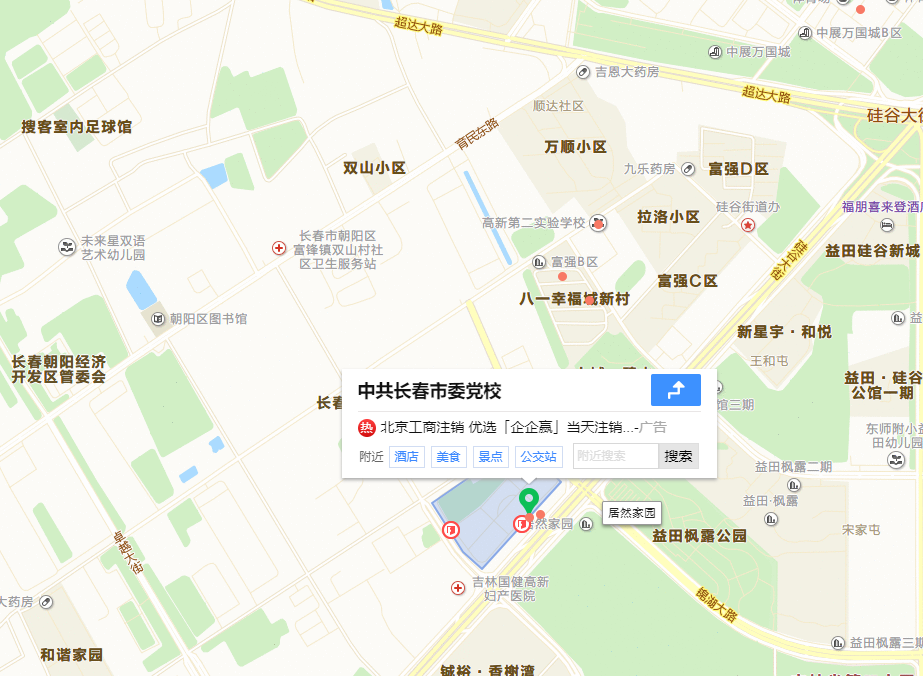 三、交通提示1、火车：长春站A.公交，轨道交通3号线转高新2号线，全程1小时10分钟B.出租车，车程约35分钟，车费约50元2、高铁：长春西站A. 公交，195路。全程约30分钟    B. 出租车，车程约24分钟，车费约26元3、机场：长春龙嘉国际机场    A. 出租车，车程约50分钟，车费约150元【会务联系人】中机企协： 刘永辉   13269187168  东北工业： 张世超   1350089510512月10日周二12月10日周二时间内容08：30-10：30培训课程——讲师：牛山雄造1、开始：为什么学？ 2、Why精益管理思维起源背景和发展历史（1）丰田的觉悟：经营资源受限，如何实现突破（2）丰田的挑战：面对行业巨头，如何后来者居上（3）丰田的创新：持续改善构建出庞大产业帝国总结：中国企业目前正处于关键的发展阶段，丰田发展路径给中国企业家的启示——产业变革背后的巨大机会。 10：30-10：45茶歇10：45-12：00培训课程——讲师：牛山雄造1、What如何正确理解丰田精益体系（1）精益生产的体系（2）丰田如何通过精益生产降低企业成本？改善“现场操作”的精益手法改善“自我意识”的精益手法改善“组织管理”的精益手法改善“企业经营”的精益手法（3）丰田持续不断创造利润高峰的秘密？（4）深入丰田：为什么时至今日丰田依然可以持续改善 12：00-13：30午餐13：30-15：30培训课程——讲师：小森治1、How中国企业何去何从？（1）企业引入精益生产的案例分享（2）中日两国推行精益生产的差异化比较分析如何实现稳定性生产提升精益现场力的技巧构建精益可视化管理系统内驱式精益持续改善的打造 15：30-15：45茶歇15：45-17：30培训课程——讲师：小森治1、站在未来看现在：如何应对工业4.0的挑战（1）工业4.0是自动化？是制造业加智能互联系统？（2）乘风破浪：产业从4P到4C的机遇总结：学习精益管理的“道”与“术”18：00-19：30晚餐 19：30-21：00精益之夜 巅峰对话——深度互动交流12月11日周三12月11日周三时间内容 08：30-09：30主题分享：《东北工业的精益之路》 09：30-10：30360°精益全景深度参观 10：30-11：00交流互动